RegeringenFinansdepartementetMed överlämnande av skatteutskottets betänkande 2017/18:SkU16 Riksrevisionens rapport om folkbokföringen får jag anmäla att riksdagen denna dag bifallit utskottets förslag till riksdagsbeslut.Stockholm den 24 maj 2018Riksdagsskrivelse2017/18:318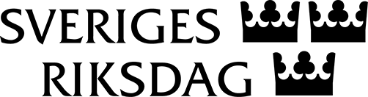 Ewa Thalén FinnéClaes Mårtensson